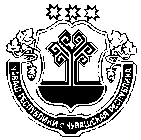 О внесении изменений в постановление администрации Сятракасинского сельского поселения Моргаушского района Чувашской Республики от 21.12.2018г. № 96 «Об утверждении предельной численности и фонда оплаты труда на 2019 год и плановый период 2020 и 2021 годов»В соответствии с решением Собрания депутатов Сятракасинского сельского поселения Моргушского района Чувашской Республики от   02.12.2019г. № С-59/3       «О внесении изменений в решение Собрания депутатов Сятракасинского сельского поселения Моргаушского района Чувашской Республики от 12.12.2018 г. № С- 44 /1  «О бюджете Сятракасинского сельского поселения Моргаушского района Чувашской Республики на 2019 год и плановый период 2020 и 2021 годов», администрация Сятракасинского сельского поселения Моргаушского района Чувашской Республики постановляет:1. Внести в постановление администрации Сятракасинского сельского поселения Моргаушского района Чувашской Республики от 17.12.2018 г. № 71 «Об утверждении предельной численности и фонда оплаты труда на 2019 год и плановый период 2020 и 2021 годов» (далее – постановление) следующее изменение:  1.1. Приложение 1 к постановлению изложить в следующей редакции:«Приложение 1 к постановлению администрации Сятракасинского сельского поселения Моргаушского района Чувашской           Республики от 17.12.2018 г. № 71«Об утверждении предельной численности и фонда оплаты труда на 2019 год и плановый период 2020 и 2021 годов»Предельная численность и фонд оплаты труда работников администрации Сятракасинского сельского поселения Моргаушского района Чувашской Республики на 2019 год         2. Настоящее постановление вступает в силу с момента подписания.Чувашская РеспубликаАдминистрацияСятракасинскогосельского поселенияМоргаушского районаПОСТАНОВЛЕНИЕ20.12.2019 г.  № 69Деревня СятракасыЧãваш РеспубликиМуркаш районĕнÇатракассиял поселенийĕнадминистрацийĕЙЫШÃНУ20.12.2019 ç. № 69    Çатракасси ялӗ                                            НаименованиеЧисленностьФонд оплаты труда (в тыс. руб.)Общегосударственные вопросы4,251 205,3в том числеАдминистрация Сятракасинского сельского поселения4,251 205,3».И.о.главы Сятракасинского  сельского поселения                                                                                                                                                        Н.М.Семенова